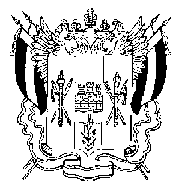 ТЕРРИТОРИАЛЬНАЯ ИЗБИРАТЕЛЬНАЯ КОМИССИЯ Г. ТАГАНРОГАПОСТАНОВЛЕНИЕ15 сентября 2014г.							         № 151	-8		г. Таганрог«О результатах выборов депутатов Городской Думы города Таганрога шестого созыва по одномандатному избирательному округу № 8 на территории города Таганрога Ростовской области»	На основании данных первых экземпляров протоколов участковых избирательных комиссий о результатах голосования на выборах депутатов Городской Думы города Таганрога шестого созыва по одномандатному избирательному округу №8 на территории города Таганрога Ростовской области территориальная избирательная комиссия г.Таганрога Ростовской области определила, что в выборах приняло участие 2021 (две тысячи двадцать один) избиратель, что составило 24,79 % избирателей, включенных в списки на момент окончания голосования. В голосовании приняло участие 2020 (две тысячи двадцать) избирателей.	Количество голосов избирателей, принявших участие в голосовании, распределилось следующим образом:За Ещенко Вадима Георгиевича подано 660 (шестьсот шестьдесят) голосов избирателей – 32,67% от числа избирателей, принявших участие в голосовании.За Полякову Галину Александровну подано 840 (восемьсот сорок) голосов избирателей – 41,58% от числа избирателей, принявших участие в голосовании.За Хлюпину  Ксению  Вячеславовну подано 345 (триста сорок пять) голосов избирателей – 17,08% от числа избирателей, принявших участие в голосовании.За Цапинскую Элину Александровну подано 29 (двадцать девять) голосов избирателей – 1,44% от числа избирателей, принявших участие в голосовании.За Чернова Игоря Анатольевича подано 87 (восемьдесят семь) голосов избирателей – 4,31% от числа избирателей, принявших участие в голосовании.На основании протокола территориальной избирательной комиссии о результатах выборов по одномандатному избирательному округу № 8 на территории города Таганрога Ростовской области в соответствии со ст. 58 Областного закона от 08.05.2011 № 645-ЗС «О выборах депутатов представительных органов муниципальных образований в Ростовской области»территориальная избирательная комиссия постановляет:Признать выборы на четырех избирательных участках, расположенных на территории одномандатного избирательного округа № 8 в городе Таганроге Ростовской области, состоявшимися и действительными.Утвердить протокол территориальной избирательной комиссии о результатах выборов по одномандатному избирательному округу № 8 города Таганрога Ростовской области.Утвердить Сводную таблицу территориальной избирательной комиссии о результатах выборов по одномандатному избирательному округу № 8 города Таганрога Ростовской области.Признать избранным депутатом Городской Думы города Таганрога шестого созыва по одномандатному избирательному округу № 8 Полякову Галину Александровну, зарегистрированного кандидата, получившего наибольшее число голосов избирателей – 840 голосов, 41,58% от числа избирателей, принявших участие в голосовании.Направить настоящее постановление в Избирательную комиссию Ростовской области.Опубликовать настоящее постановление в газете «Таганрогская правда». Разместить данное постановление на официальном сайте территориальной избирательной комиссии г. Таганрога в сети Интернет.Председатель комиссии						О.А. КостюченкоСекретарь комиссии							Т.А. Токарева			